 Newton PARISH COUNCIL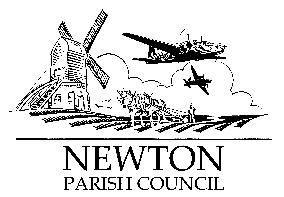 Clerk’s address: 25 The Green, Radcliffe-on-Trent, Nottingham, NG12 2LATelephone: 0115 933 5921        E-mail: billbanner1@virginmedia.com                   website: https://www.newton-pc-notts.co.uk/            168/20Minutes of the Annual Council meeting of Newton Parish Council                                      held in The ATC Building, off Wellington Avenue, NEWTON, NG13 8HAon TUESDAY 04 June 2019 at 7.30pmCouncillors: Janet Dobson, James Fisher, Margaret Goulder, Rebecca (Penny) HiggsNeil Phillips, Sarah Shaw, Isabel Shouler (A), Yvonne Stephenson (A)Also present: Clerk Bill Banner, County Cllr Neil Clarke (L); eight members of the public       Apologies for Absence:	Cllrs Isabel Shouler and Yvonne Stephenson         Borough Councillor David Simms apologised as he is on a training meeting at the Borough         Declarations of Interest: NoneChairman’s announcements: No announcements       Council Parish Vacancy: Neil Grayson applied to fill the vacancy and was duly co-opted and joined the meetingRAF Memorial: Mr Tim O’Brien made a presentation about the proposed memorial to the RAF and in general members approved the outline plans. It was agreed that more work will be done by Tim on the detail, including permissions, costings and sources of financeRedrow: Alex Kenny sent his apologies and promised to attend next month’s meeting       Minutes of the Council Meeting held on 07 May 2019 for approval: The minutes were approved unanimously and were duly signed by the chairman. It was agreed to make changes to the membership of the following Working Groups:Planning: Full CouncilCommunity Centre: Full CouncilLeisure and Amenities: Cllrs Phillips, Higgs, Shouler and Stephenson       Open Session for Members of the Public to Raise Matters of Council Business. Limited to 15 MinutesStanding Orders were suspended at 8.15pmResidents raised the issues of the complete removal of the fence; loose wire in the wooded area; water hydrants near to the millennium stone needing reinstatement; speed sign installation delays; speed-watch volunteers suggestionStanding orders were reinstated at 8.30pm       Redrow Homes – Phase 2 update: The chairman has spoken with Sarah Allsop of Redrow who has confirmed that a Section 73 application is being submitted (varies conditions) with two changes: access road re-routing and no need for the bus-gate. The plan is to proceed to Full Application in about 4 weeks’ time. The chairman confirmed that the proposed footbridge remains in the plans                                                                                                                                                                         169/20      Community Hall – It was agreed to postpone discussion until the next meeting when Alex Kenny is expected      Wellington Avenue Play Area – The age and condition of the play equipment was discussed. Members will consider what improvements can be made      The Kestrel Play Area – The Emergency Access bollard has been ordered. Other discussions were postponed to the next meeting when Cllr Stephenson will be present      Planning Applications:18/02269/OUT – Martin and Oglesby – Grooms Cottage, Shelford Road, Radcliffe-on-Trent – development of 55 residential properties - noted19/00981/FUL – Mrs Dayton-Smith – 64 Trenchard Close – single storey side extension – Do not object19/01109/TPO – Mr David Barnes – 42 Dakota Road - crown reduce ash tree – Do not object      Recent Rushcliffe Borough Council Decisions: None      Wellington Avenue & Main Street – Installation of the Interactive Speed Sign in Wellington Avenue continues to be delayed as reported last month. Dealing with an overhanging tree branch in Main Street has produced a delay       Battle Close – land drainage update: a report from Cllr Stephenson was read out, saying no further progress       Fence – removal update. Not all the fence was removed and after discussion a vote was taken to remove the rest of the fence. The proposal was approved by a vote of 4 for, 2 against and 1 abstention. The contractor will be asked to do this work, plus ground levelling and seeding at the areas where the posts were removed        Streetfest: It was confirmed that all plans are progressing well       Finance: May payments were authorised Year-end Accounts Annual Return 2018/19 were approval and duly signed:Section 1 – The Annual Governance Statement Section 2 – The Accounting Statements      Councillors’ Reports: Cllr Clarke informed members that a donation is being made to Streetfest to pay for equipment. He confirmed that fixing long awaited sign is relatively high in this year’s programme. The Newton Lane change on Google Maps has been requested. The RBC Tree scheme is to be repeated next year for Rowans and Crab apple trees – the clerk was asked to chase the order made for this year     Correspondence: None      Reports from Outside Organisations: None      Date of Next Meeting: Tuesday 02 July 2019 				The meeting closed at   9.20pmSigned: Chairman   ………………………………………………	Date …………………………………….